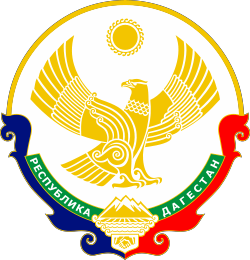 РЕСПУБЛИКА ДАГЕСТАНМИНИСТЕРСВО ОБРАЗОВАНИЯ И НАУКИ РЕСПУБЛИКИ ДАГЕСТАНМБОУ «ГУБДЕНСКАЯ СОШ ИМ. АЛИЕВА О.А.»Адрес: 368546, Р Дагестан, Карабудахкентский р-он, с. Губден, ул. Амаева 14, е-mail: gubden-school@mail.ru        Приказот 03 июня 2020 года                                                                             №  399Об утверждении и переводеНа основании итоговых оценок и решения педагогического совета МБОУ «Губденская СОШ» №5 от 30 мая 2020 г. за 2019-2020 учебный год,приказываю:Утвердить решение педагогического совета МБОУ «Губденская СОШ» №5 от 30 мая 2020 г., считать прошедшими ГИА выпускниками и признать итоги ГИА успешными.Считать переведенными учащихся 1-8, 10 классов в следующий класс.Считать окончившими и переведенными в 10 класс учащихся с выдачей аттестатов об основном общем образовании     9 «а»-26 чел.     9 «б»-27 чел .                 9 «в»-29 чел.             9 «г»-27 чел.         Аттестат с отличием – 1 чел.Считать окончившими школу учащихся 11 класса с выдачей аттестата о среднем общем образовании 11-10 кл.Классным руководителям подготовить сводную ведомость оценок за 9 кл. и 11 кл. до 30 мая 2020 г.Зам. директора Канниева С.Г. проконтролировать объективность выставления итоговых оценок .Контроль за исполнения приказа оставляю за собой.Директор                                  Вагабов М.М.